КомпозицияПри работе над композицией в учебном рисунке необходимо:     1. Определить задачи и цели (смысловое содержание учебной постановки).     2. Изучить натурную постановку и определить точку зрения.3. Определить масштаб и характер предмета (предметов) и правильно расположить лист бумаги (вертикально или горизонтально).     4. Разместить и уравновесить предметы на листе бумаги.     5. Определить центр композиции.     6. Построить предметы с учетом перспективы, пропорции и передачи характера.     7. Выявить объем предметов посредством светотени.     8. Обобщить и завершить работу над композицией.1. Определить задачи и цели (смысловое содержание учебной постановки). Прежде чем приступить к работе над композицией, необходимо определить смысловое содержание и задачи данной постановки. Предметы для учебной постановки, как правило, подбираются в соответствии с определенным сюжетом или темой. По тому, как составлена учебная постановка, можно предопределить будущую композицию, ибо сама постановка, в некотором смысле, уже есть композиция. 2. Изучить натурную постановку и определить точку зрения. Отсутствие достаточной информации о предмете изображения и о его расположении, пропорции и других изобразительных моментах в процессе рисования чревато лишь срисовыванием или механическим переносом предметов постановки на бумагу. Постановка предметов, включенных в композицию, может быть не совсем удачной. В одном случае они могут располагаться слишком близко друг к другу или быть одинаковыми в размерах, в другом - плохо просматриваться в глубине постановки (т.е. за крупным предметом) или предмет может иметь незнакомую конструкцию и т.п. Поэтому изучение натурной постановки является непременным условием на протяжении всего учебного рисунка. Композиционная задача решается не всегда легко и просто, приходится порой затрачивать много сил и времени, особенно, когда перед нами сложная постановка. Перед тем, как сесть за ту или иную постановку, необходимо разглядеть ее со всех сторон, с учетом освещенности выявить наиболее выгодные положения (а их, как правило, немного). Поэтому следует заранее позаботиться об определении точки зрения и выборе места работы над композицией в рисунке. 3. Определить масштаб и характер предмета и правильно расположить лист бумаги (вертикально или горизонтально). Правильность компоновки предметов изображения прежде всего зависит от формы предметов, составляющих постановку, и их размерных величин (рис.29). В данном случае имеется в виду один предмет. Если возьмем, к примеру, кувшин по его вертикальной оси, формат бумаги располагается вертикально. Для изображения же предметов типа кастрюли или таза с большими горизонтальными размерами бумагу следует располагать скорее горизонтально, чем вертикально. Это связано с закономерностью зрительного восприятия. В каждом отдельном случае расположение листа к модели выбирают в зависимости от конкретных предметов и их постановки. Во всяком случае, формат листа должен быть соразмерен предмету или группе предметов в целом.     4. Разместить и уравновесить предметы на плоскости листа. Композиционное размещение предметов начинается с работы над поиском эскизных вариантов композиции в рисунке (на полях или отдельном листочке). Для этого необходимо определить место предполагаемого изображения предметов на листе, размер и, следовательно, масштаб. При компоновке группы предметов важно умение увидеть в постановке предметы не по отдельности, а в целом. После чего намечаются крайние точки будущего изображения сверху, снизу, справа и слева. Они нужны для размещения изображения натурных постановок. Вместе с тем, крайние точки и их контуры не должны касаться краев листа бумаги. Также и наоборот, нельзя оставлять на листе неоправданное пустое пространство. В обоих этих случаях нарушается композиция.    5. Определить центр композиции. Под композиционным центром понимается середина ограниченного зрительного поля группы предметов, составляющих одно целое, т.е. серединная часть целого. Под зрительным центром понимается наиболее выделяющаяся часть предмета, которая останавливает наш взгляд. Композиционный центр не всегда может совпадать со зрительным, во многом это зависит от расположения главного, основного предмета, вокруг которого группируются остальные, а также от выбора точки зрения. Композиционный центр на листе определяется так называемым центральным лучом (крестообразной пометкой), полученным условным симметричным делением формата путем проведения вертикальных и горизонтальных линий. Пересечение двух линий можно считать центром композиции, заключенным в пределах зрительного поля. Что касается предметов с падающими тенями, то композиционный центр в этом случае располагается примерно посередине, между предметом и тенью, в зависимости от освещенности предмета, контраста, масштаба и направления тени. При компоновке отдельных предметов с незначительными падающими тенями композиционный центр попадает на середину предмета. Одним из наиболее распространенных и удобных в работе над композицией инструментов является видоискатель, изготовленный из клочка бумаги с вырезанным в нем прямоугольным отверстием с отношениями сторон, соответствующими пропорциям листа бумаги, предназначенного для рисунка. Пользоваться им нужно следующим образом. Держа видоискатель перед собой, направьте его к постановке. Перемещая рамочное отверстие, размещайте видимые сквозь него предметы так, чтобы было "ни убавить, ни прибавить" в пределах отверстия (рамки "формата"). Тем самым упрощается и облегчается решение композиционной задачи (рис.30).6. Построить предметы с учетом перспективы, пропорции и передачи характера. Построение предметов на плоскости бумаги следует начать с определения их мест в пределах границ, отведенных им ранее. Определение этих мест осуществляется легким касанием карандаша, при этом намечаютобщими овалами места расположения предметов с учетом масштаба и пропорций будущих предметов (рис.31). Затем на листе намечают общий характер формы предметов, их пропорции и расположение в пространстве. В последующем, при построении конструктивной основы форм предметов, необходимо обратить особое внимание на перспективное изображение оснований предметов, т.е. на расположение их следков на плоскости стола и расстояние между ними. При этом следки оснований не должны накладываться, а края выступающих поверхностей предметов врезаться друг в друга. Кроме того, расстояния между предметами должны быть логически выдержаны.а. Уравновешенная композиция	 б. Неуравновешенная композиция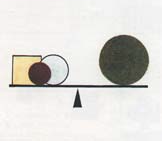 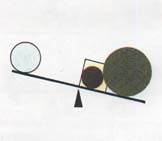 3. Композиция натюрморта:а - уравновешенная по цвету,	 б - неуравновешенная по цветуПосмотрите, как из одних и тех же предметов можно составить уравновешенную и неуравновешенную по цвету композиции.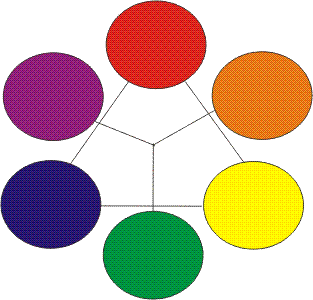  Цвета: Красный, Оранжевый, Желтый, Зеленый, Синий, Фиолетовый.Температура цвета. Это его относительная теплота или холодность.Теплые: Красный, Красно-Оранжевый, Оранжевый, Желто-Оранжевый, Желтый,  Желто-Зеленый.Холодные: Голубой (Сине-Зеленый), Синий, Сине-Фиолетовый, Фиолетовый.Самый горячий: Красно-Оранжевый.Самый холодный: Голубой,  Сине-Зеленый.Нейтральные:  Зеленый,  Пурпурный.Розы в истории, мифах и легендах. Франция - мифы и легенды о розахВероятно, по причине такого отношения римлян к «королеве цветов» первые христиане объявили розу языческим цветком греха, пресыщенности и разврата. Однако табу длилось недолго: цветок не может отвечать за людские ошибки. И в XIII веке французский граф Шампаньи Тибо VI привозит в свой замок трофей из крестового похода – махровую розу. Французы, ценители совершенства и изысканности, полюбили розу с первого взгляда, и она быстро завоевала Европу. Во Франции, как и в Риме, вошли в моду венки из роз, называли их «шапель». Любопытно, что от этого слова произошло «шапо» – шляпа, так что мы обязаны розе происхождением названия головного убора.Великобритания - мифы и легенды о розахВ Англии роза стала элементом геральдики королевских домов, потомков династии Плантагенетов. Алая роза вошла в эмблему одной ветви династии - Ланкастеров, а другая ветвь – Йорки, взяли в свою эмблему белую. Поэтому и война между Генрихом VI Ланкастером и Эдуардом IV Йоркским была названа войной алой и белой розы (1455-1485). Йорк, ВеликобританияКак символ окончания столь длительной и бессмысленной междоусобной войны и примирения враждующих сторон был выведен необычный сорт розы. На одном кусте распускались розовые и белые бутоны, а розу так и назвали – York-and-Lancaster.Розы на английской свадьбе использовались не только для создания букета. По традиции перед свадебной процессией должен был идти ребенок, облаченный в костюм ангела, и осыпать путь молодых к церкви лепестками роз. Ступая по лепесткам, жених и невеста, как гласят поверья, очищаются от старых грехов, проблем, плохих воспоминаний, что немаловажно для счастливой будущей совместной жизни.Китай - мифы и легенды о розахВ Китае чайная роза считается цветком власти и провозглашена официальным символом Пекина. Розой увлекался и великий Конфуций, посвящая свои поэзии красоте и запаху розы и воспевая ее как царицу цветов. Говорят, что из 18.000 томов, составляющих библиотеку китайского императора, более 500 трактуют только о розе и что в императорских садах она растет в таком количестве, что цветы ее дают ежегодно более, нежели на 50.000 франков эссенции.Израиль - мифы и легенды о розахЗнали ли древние евреи розу, - является вопросом спорным, так как некоторые ученые находят, что встречающееся в Библии еврейское слово «шошам» переведенное Лютером слово «роза», обозначает не розу, а красную лилию. С другой стороны, по Талмуду красная роза выросла из неповинно пролитой крови Авеля и потому должна служить украшением каждой еврейской невесты в день ее свадьбы. Скорее всего, однако, евреи ознакомились с ней не ранее VII столетия, до Р.Х., так как до этого времени изображение ее не встречается ни на одном из папирусов.Россия - мифы и легенды о розахВ наши края роза попала в XVI веке, но долгое время ее распространение ограничивалось лишь садами царского двора и особо приближенных ко двору сановников. Более обширное развитие «розоводство» получило во времена Петра I и Екатерины II. Роза стала настолько популярным и ценным цветком, что благодаря ей одна крепостная семья получила вольную. Первый русский канцлер граф Г.И. Головкин был большим ценителем роз. граф Г.И. Головкин. Для удовлетворения его прихотей был разбит огромный розовый сад, а для ухода за ним поставлен специальный садовник, выписанный из Англии. Разумеется, англичанин один был не в силах справиться с таким огромным количеством роз, и граф дал ему в помощь несколько крепостных. Один крестьянин оказался настолько хорош в этом деле, что превзошел английского садовника. Головкин был в таком восторге, что отписал вольную крепостному и всей его семье. Последним его повелением было, чтобы они именовались Розановыми и никак иначе. Бытует мнение, что распространенная в России фамилия Розанов пошла именно от этого крестьянина. Но самое главное, что у нас появились свои мастера, которые смогли распространить знания по уходу за розой.В мире существует 1000 видов и более 10 000 сортов роз. Но цветок, который мы любим и знаем сейчас, - это больше творение рук человека, чем создание природы. Люди своим трудом и талантом создали множество замечательных сортов, восхищающих богатством красок и тонким ароматом цветов. Особое признание получила казанлыкская роза, под которой в Болгарии заняты огромные площади. Казанлыкская роза содержит душистое эфирное масло, двух капель которого достаточно для получения литра самых дорогих духов. Роза шествует от сердца к сердцу через века, но рассказ о ней не будет полным, если мы не вспомним дикого прародителя розы - шиповник, который пышно цветет в густых кустарниковых зарослях по берегам рек и озер. Его цветы состоят из 5 овальных бледно-розовых, белых, желтых или розовых лепестков, которые охраняют, как верные стражи, шипы.Крупный философ, естествоиспытатель, врач и поэт того времени Ибн Сина (Авиценна) в «Каноне врачебной науки» приводил многочисленные рецепты лекарств, в состав которых входили сушеные и свежие лепестки и семена роз. Из них изготовляли отвары, соки, пилюли, мази, масла, розовую воду.Красная роза - классический символ земной любви и страсти. Ярко алый оттенок лепестков розы означает сладострастие, чувственность. Розовая роза - нежная любовь, сильная привязанность, большое семейное счастье. Этот цветок также является символом элегантной женщины в расцвете красоты. Белая роза - небесное совершенство, невинность. Оранжевая роза - символ силы личности, может обозначать как большую радость, так и жгучее желание. Желтая роза - цветок удачи. Шагает красавица,Легко земли касается,Идёт на поле, на реку,И по снежку, и по цветку.    -= Ответ =-веснаРучейки бегут быстрее,               Светит солнышко теплее.Воробей погоде рад -Заглянул к нам месяц ...    -= Ответ =-мартСад примерил белый цвет, Соловей поёт сонет,В зелень наш оделся край -Нас теплом встречает...   -= Ответ =-майМишка вылез из берлоги,Грязь и лужи на дороге,В небе жаворонка трель - В гости к нам пришёл ...   -= Ответ =-апрельВ этот месяц тает всё,В этот месяц снег идёт,В этот месяц все теплей,В этот месяц женский день.   -= Ответ =-мартВ марте есть такой денек     С цифрой, словно кренделек.     Кто из вас, ребята, знает,     Цифра что обозначает?     Дети хором скажут нам:     - Это праздник наших мам!    Б. ЗаходерНаступает мамин праздникНаступает мамин праздник, Наступает женский день. Знаю: любит мама очень Розы, маки и сирень. Только в марте нет сирени, Роз и маков не достать... А ведь можно на листочке Все цветы нарисовать! Приколю картинку эту Я над маминым столом, Утром маму дорогую  Обниму И расцелую, И поздравлю с Женским днем!          Волгина Т.Пробивался сквозь снежок,Удивительный росток.Самый первый, самый нежный,Самый бархатный цветок!   Первым вылез из землицы на проталинке.Он мороза не боится,  хоть и маленький.  ( Подснежник)Цветик желто-золотистый, Как цыпленочек, пушистый. Сразу вянет от мороза     Наша неженка…    (Мимоза )Нам запах свежести лесной Приносит позднею весной Цветок душистый, нежный, Из кисти белоснежной.      ( Ландыш )Цветёт он майскою порой, Его найдёшь в тени лесной: На стебельке, как бусы в ряд, Цветы душистые висят.   Ответ:Ландыш.Есть у весеннего цветкаПриметы, чтоб не ошибиться:Листик — как у чеснока,А корона — как у принца!    ( Нарцисс)Из луковки вырос,  Но в пищу негож.На яркий стаканчик    Цветок тот похож.   ( Тюльпан)Голова на ножке,   В голове горошки.Солнце жжёт макушку,   Сделать хочет погремушку.   ( Мак)На зеленой хрупкой ножкеВырос шарик у дорожки.Ветерочек прошуршалИ развеял этот шар.  -= Ответ =-одуванчикЯ - травянистое растениеС цветком сиреневого цвета.Но переставьте ударение,И превращаюсь я в конфету.  -= Ответ =-ирисТо фиолетовый, то голубой,Он на опушке встречался с тобой.Названье ему очень звонкое дали,Но только звенеть он сумеет едва ли.  -= Ответ =-колокольчикНа окне, на полке    Выросли иголки Да цветки атласные -        Алые и красные.              Ответ кактусШёл я лугом по тропинке,Видел солнце на травинке.Но совсем не горячиСолнца белые лучи. -= Ответ =-ромашкаЦветочек этот голубойНапоминает нам с тобойО небе — чистом-чистом,И солнышке лучистом!   -= Ответ =-незабудкаХоть не зверь я и не птица,Но сумею защититься!Растопырю коготки -Только тронь мои цветки!        (Роза)                               Хороша я в свадебном букете,                               И в саду, где свищут соловьи.                               Круглый год во многих странах мира                               Я служу признанием в любви.   (Роза)Я  капризна и нежна,К любому празднику нужна.Могу быть белой, желтой, красной,Но остаюсь всегда прекрасной!   (Роза)                                Меня называют царицей цветов                                За цвет и за запах моих лепестков.                                 Хоть куст мой зеленый вас ранить готов,                                 Но кто не простит мне колючих шипов?    (Роза)О ней поют поэты всех веков. Нет в мире ничего нежней и краше,  Чем этот сверток алых лепестков, Раскрывшийся благоуханной чашей.  Как он прекрасен, холоден и чист, – Глубокий кубок, полный аромата. Как дружен с ним простой и скромный лист, Темно-зеленый, по краям зубчатый.  За лепесток заходит лепесток, И все они своей пурпурной тканью Струят неиссякающий поток Душистого и свежего дыханья.А здесь собраны веселые детские стишки-загадки про цвета! Я бычок, но не реву, Потому, что я влюбленный! — Я люблю щипать траву, А любимый цвет -…      (Зелёный) На картине небо ясным Нарисуем мы с тобой И его закрасим краской Как обычно -…    (Голубой) Говорила мама Боре: — Не пойдем сейчас — опасно! Потому, что в светофоре Не зеленый свет, а…    (Красный) Я бы красить василек Даже черным цветом мог! Но, не бойтесь, не покрашу! Цвет его намного краше!    (Синий) Одуванчику привет! И привет купальнице! Ваш веселый, яркий цвет Всем нам очень нравится!   (Жёлтый) Апельсинчик трогал Леша, Ласково поглаживал: — Ты красивый и хороший, Круглый и…   (Оранжевый) Маме в качестве подарка Выбирайте розы вы! Цветом красным, но не ярким, По простому — …    (Розовый) У тетрадного листочка И у сахара кусочка, И у соли, и у мела Цвет какой бывает? -…   (Белый) Он из всех неяркий самый, Только веришь или нет — Можно видеть этот цвет И с закрытыми глазами!    (Чёрный) Волк, ворона, воробьишка, Слон и маленькая мышка — Все они зимой и летом Одинаковые цветом!    (Серый)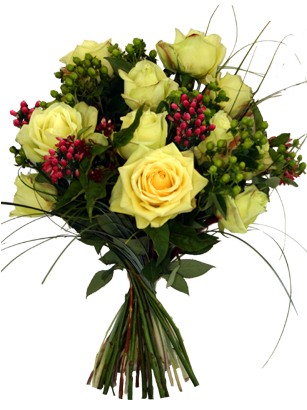 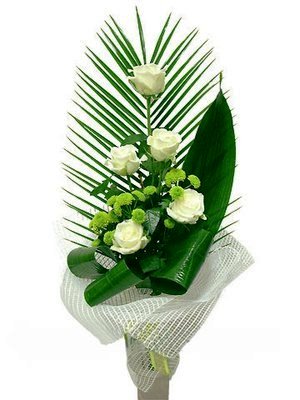 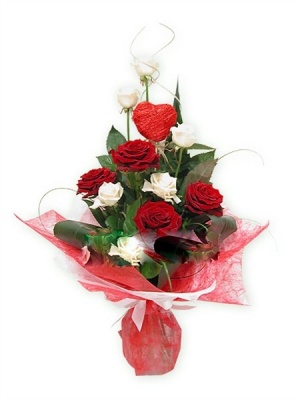 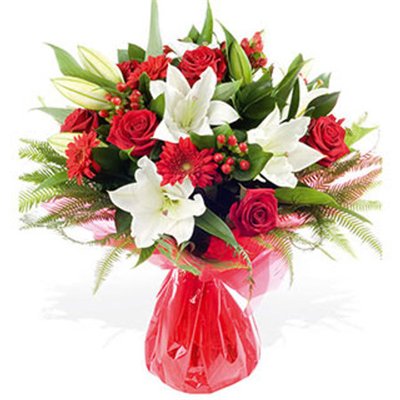 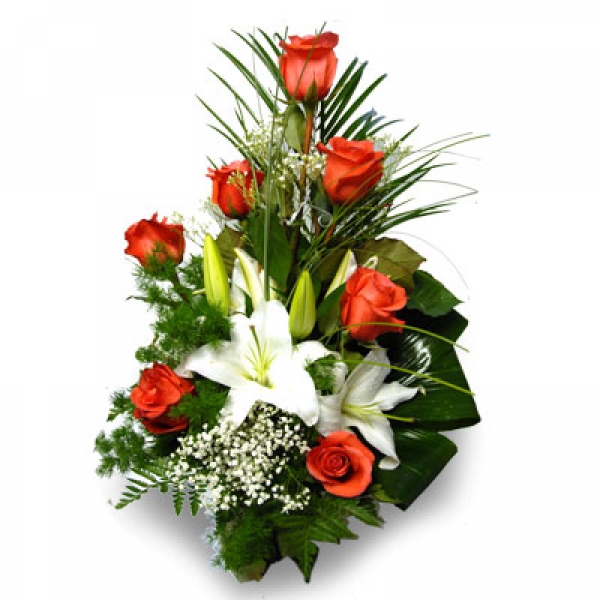 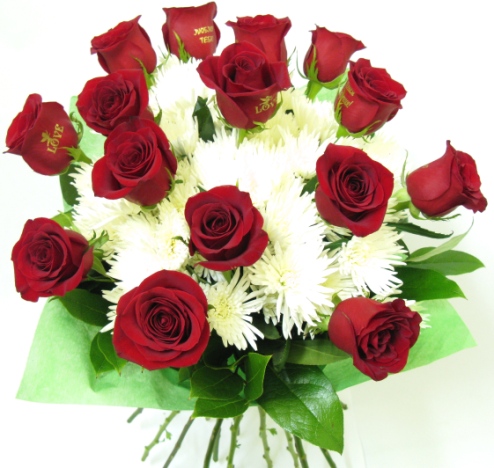 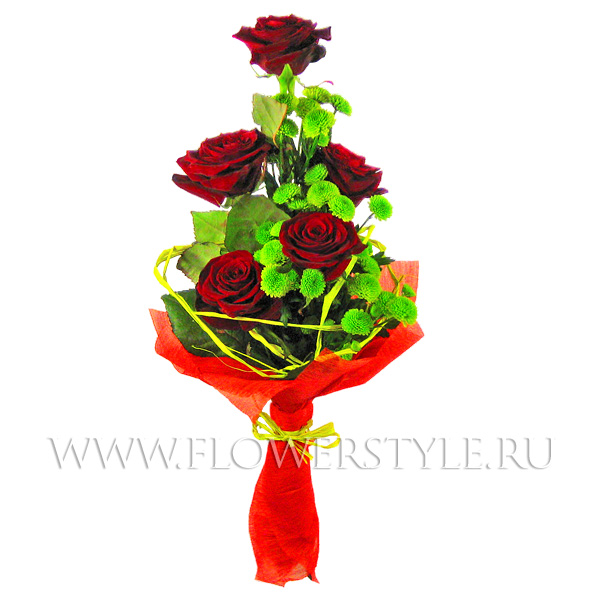 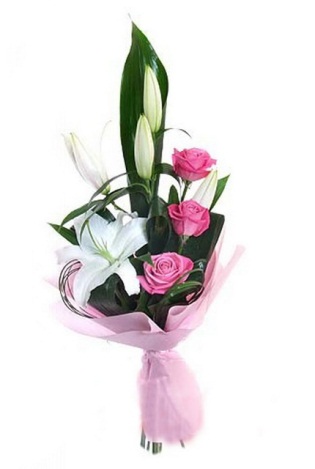 